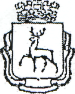 Департамент образования администрации города Нижнего НовгородаМуниципальное бюджетное  дошкольное образовательное  учреждениедетский сад     комбинированного вида № 34(МБДОУ № 34)             Интеллектуальная викторина для старших дошкольников«Самый, самая, самое»  с использованием   мультимедийной презентации                                                            Подготовил :педагог-психолог Малыгина С.А.Нижний Новгородмарт 2014Цель: Создание условий для обобщения и систематизации знаний детей старшего дошкольного возраста о живой и неживой природе.Задачи:
1. Способствовать закреплению полученных знаний и умений;
2. Поддерживать интерес к интеллектуальной деятельности, развитие познавательной активности3. Стимулировать к самостоятельному поиску необходимой информации, ре-шению проблемных ситуаций.
Предварительная работа:Рассказы и беседы с детьми о животных и растенияхРассматривание иллюстраций и энциклопедийПоиск необходимой информации в интернет-ресурсахВидеофильмы о животных и растенияхХод  викторины: Дети двух групп представляют две команды: «Знайки» и «Почемучки».Поочерёдно командам показываются слайды и задаются вопросы по слайдам. Правильный ответ оценивается в 1 балл.ПтицыСамый лучший пернатый певец РоссииУ какой птицы самая большая семья( серая куропатка или кукушка)У какой птицы саамы длинный язык(дятел)Самая маленькая птица(колибри)Самая красивая птица в мире( павлин)Самая большая птица ( страус)Самые свирепые хищные птицы (ястреб, сокол)Самый громкий голос(индийский павлин)У какой птицы самое крупное яйцо( у страуса)Самая крупная водоплавающая птица( пингвин)Самая тихая птица(пищуха)Самое большое количество перьев( у лебедей)Самы многочисленные домашние птицы ( курицы)Самое острое зрение (сапсан)Самый высокий полёт( у лебедей-кликунов)Самая быстрая сухопутная птица (страус)Единственная птица без крыльев и хвоста( киви)Растения1.Самое маленькое цветущее растение-(ряска)2.Самое высокое растение( бамбук)3.Растение с самым толстым стволом ( баобаб)4.Самое высокое дерево ( секвойя)5.Самая большая ягода ( арбуз)6.Самая кислая ягода ( клюква)7.Самые крупные листья ( пальма)8.Самое крупное водяое растение( гигантская лилия)       НасекомыеСамые опасные насекомые (комары)Самые трудолюбивые насекомые ( муравьи)Самое быстрое  насекомое( таракан)Самое длинное насекомое ( палочник)Самое крошечное насекомое ( крохотная оса)Самое тяжёлое насекомое ( африканский жук)Самое громкогласное  насекомое ( самцы цикады)Самый большой размах крыльев ( мотылёк «большая сова»)Самое полезное насекомое ( червяк)Самое быстрое насекомое  (стрекоза)ЖивотныеСамое крупное животное на суше( слон)Самое крупное  животное в мире( Кит)Самый известный строитель плотин(бобр)Самое колючее животное( ёж)Самый большой хищный зверь( белый медведь)Самая большая змея ( анаконда)Самое медленное животное ( ленивец)Самая ядовитая змея (морская кобра)Самый крохотный звёрёк(  землеройка)Чей рог самый длинный( носорог0Какая рыбка самая маленькая(гоби)Самая большая рыба ( китовая акула)Самое трусливое животное ( заяц)Самое верное животное ( собака)Самый лучший в мире крокодил (Гена)Самое высокое животное (жираф)Самая крупная черепахи ( гигантская черепаха)Животное- долгожитель( черепаха)Самый крупный дракон ( варан)Самая быстрая змея( чёрная мамба)Самая опасная змея ( кобра)Самые крупные рептилии ( крокодилы)Самые длинные зубы ( гадюка)Самая быстрая рыба (рыба-парусник)Самое прыгучее животное ( кенгуру)Самое быстрое млекопитающее (гепард)Млекопитающее –долгожитель( слон)Неживая природаСамая маленькая планета солнечной системы( меркурий)Самый высокий водопад( анхель)Самый большой океан( тихий океан)Самая  большая планета солнечной системы ( Юпитер)Самая яркая звезда ( сириус)Самая тончайшая нить в природе ( паутина)Самая длинная река в России (Лена0Самая  большая пустыня в мире ( Сахара)Самая длинная река в мире ( амазонка. Нил)Самый большой остров на земле ( Гренландия)Самые большие волны( цунами)Самый большой кусок льда ( айсберг)Самый холодный океан ( ледовитый)Самая высокая гора в мире ( Эверест)Самая близкая к солнцу планета (Меркурий).Красная планета (Марс)